       Rond de feuilles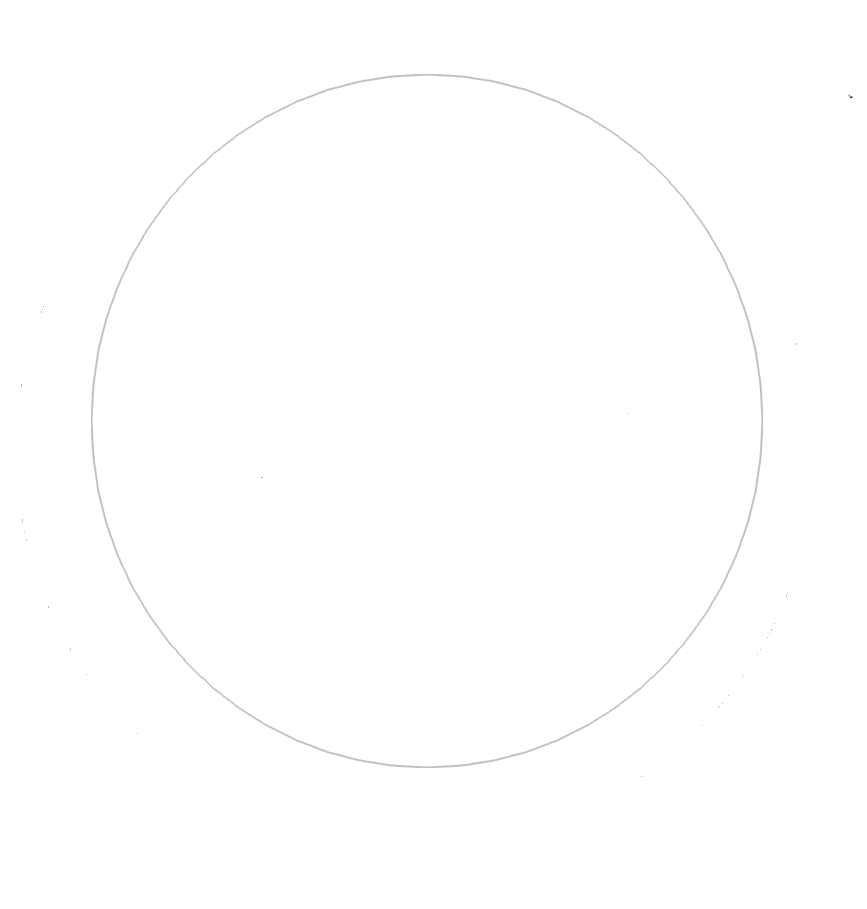 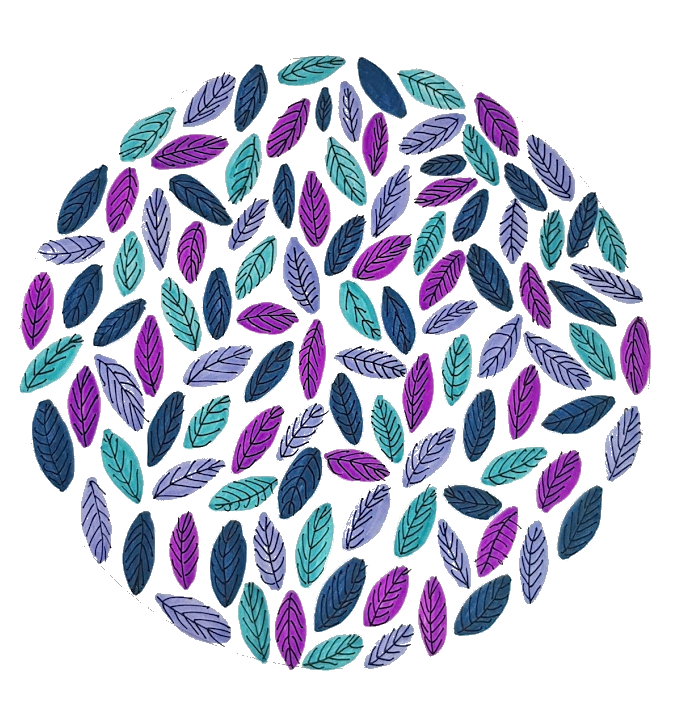 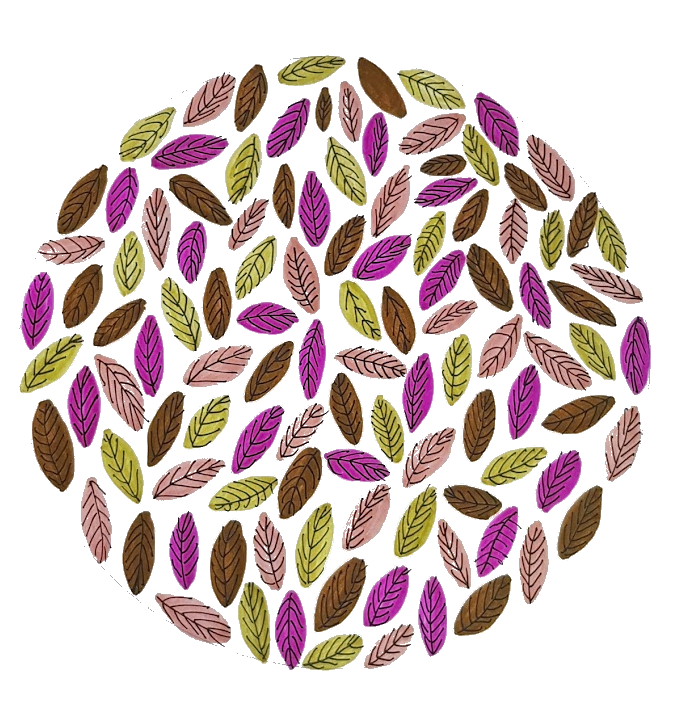 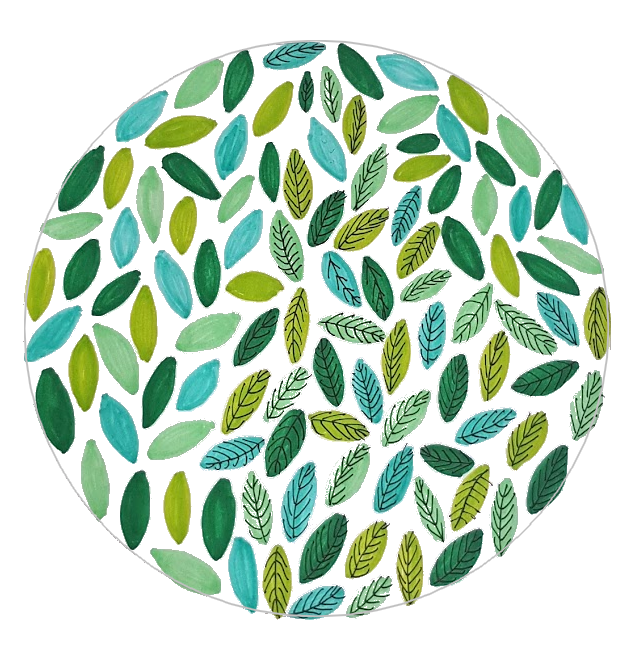 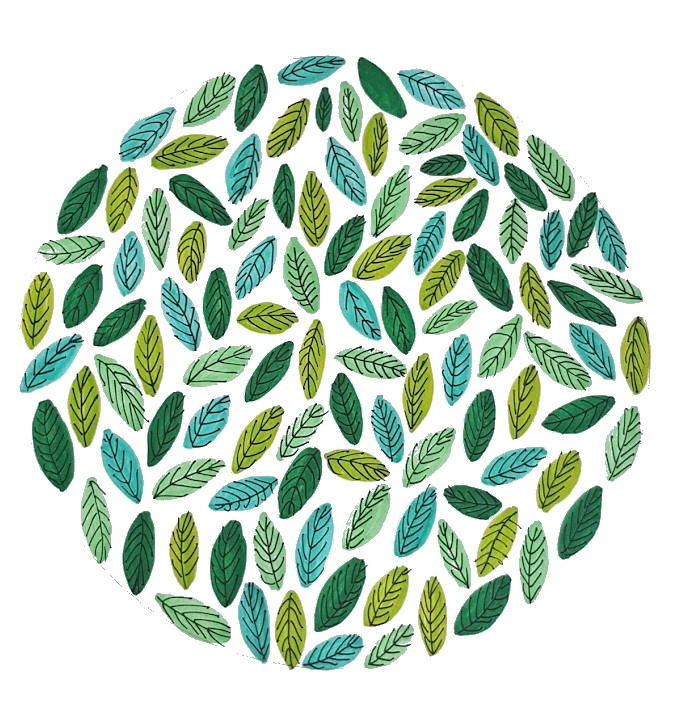 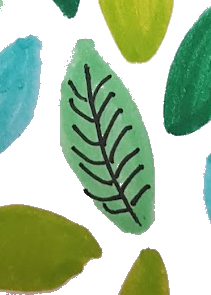 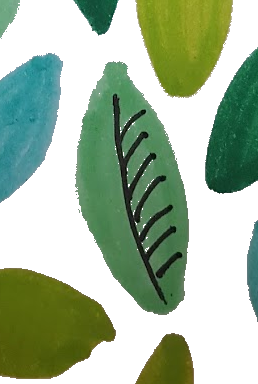 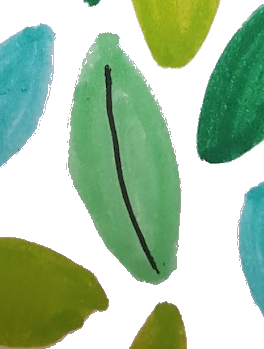 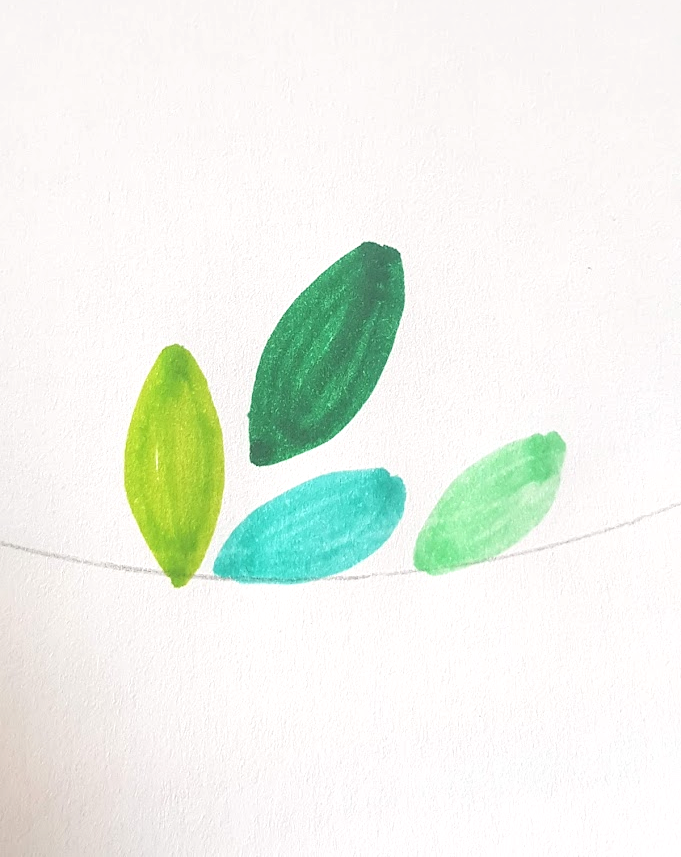 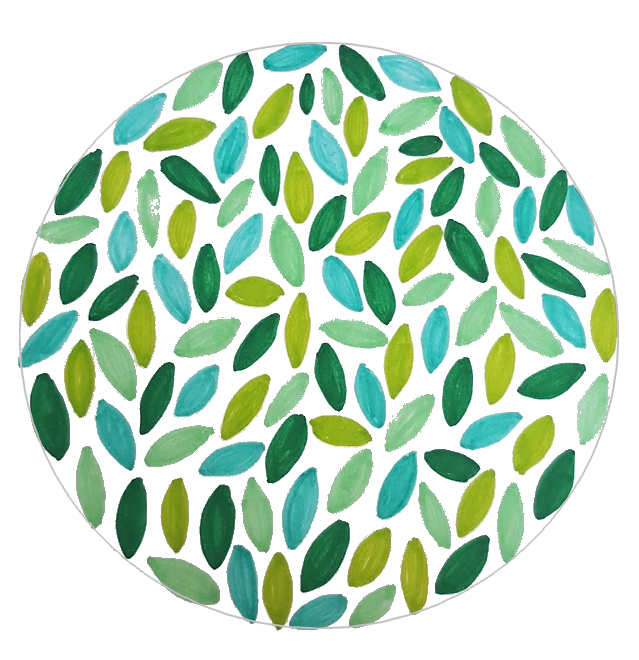 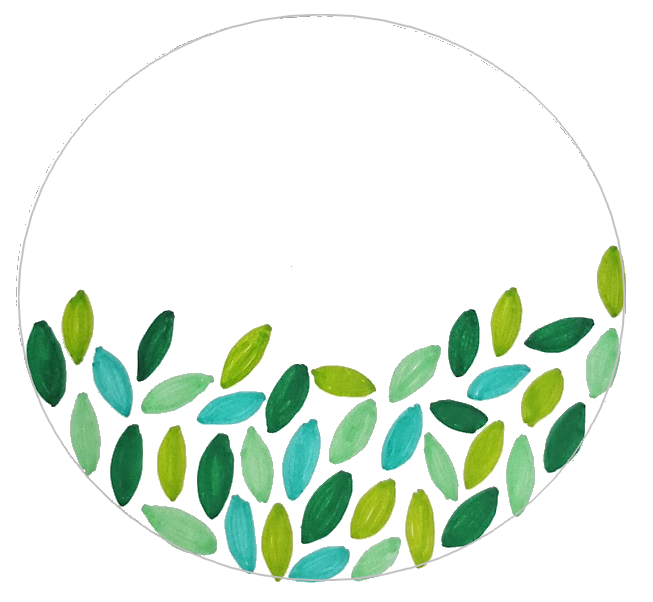 